Региональный чемпионат Приморского края WSR г. Владивосток 2015 г.«Ремонт и обслуживание легковых автомобилей»Шесть модулей  A, B, C, D, E,  G по одному рабочему месту на модуль, соответственно 6 конкурсантов.Каждый модуль по 3,5 часа на всех участников 3  дня.Ссылки по оборудованию, инструменту, расходным материалам выставлены в качестве образцов и не являются обязательными к приобретению. Возможно приобретение аналогов с одинаковыми показателями. В свете экономической ситуации, цены могут отличаться от представленных на данных сайтах.Для  выполнения модулей «А», «В», «С» в компьютерах будут заложены программа диагностики, электрические схемы, расшифровка кодов ошибок OBD II .Для выполнения модуля «D», «Е», «G» на каждом рабочем месте будут предоставлены технологические карты в электронном виде.                                                      График работы конкурсантовТехнический директор WSR Тымчиков А.Ю. ________________________________Главный эксперт WSR            Жигульский А.А. _______________________________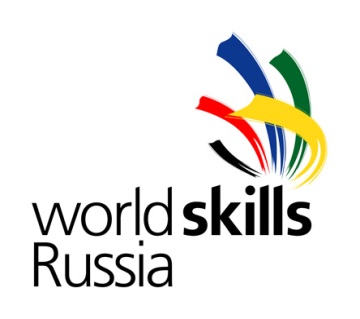 Департамент образования и науки Приморского краяИнфраструктурный лист33Ремонт и обслуживание легковых автомобилейAutomobile TechnologyОбщий список для всех модулей.КоличествоСпецификацияНаличиеСтол 6http://www.ormis-mebel.ru/shkolnaya-mebel/shkolnie-parti/na-polyovalnoy-trube/Стул6http://www.kresla-otido.ru/catalog/office/office_stool/Компьютер7Принтер1Проектор1Бумага для печати3Экран1Ящики для одежды3http://www.metalcity.ru/catalog/cases/shops/series_shr/shr312_400/Кулер для воды1http://www.biotronic.ru/?_openstat=ZGlyZWN0LnlhbmRleC5ydTs0MTU4ODM0OzQ0NjA5OTU0O3lhbmRleC5ydTpwcmVtaXVt&yclid=5831741362028789427Аптечка 2http://www.specodegda.ru/catalogue/bytovye-tovary/aptechki/Огнетушитель16Канцелярские принадлежности10Точки подключения 220В (х3)10Верстак6http://91tools.ru/index.php?chp=showgood&num=6496Тиски2http://www.obi.ru/decom/product/%D0%A2%D0%B8%D1%81%D0%BA%D0%B8_LUX_%D0%BF%D0%BE%D0%B2%D0%BE%D1%80%D0%BE%D1%82%D0%BD%D1%8B%D0%B5_80_%D0%BC%D0%BC/1153956?c=1327Алюминевые губки для тисков2Зарядное устройство 12v1http://berkutstore.ru/-zarydki/36--berkut-smart-power-sp-8n-.htmlУрны для мусора6http://russnabjenie.ru/index.php?productID=1045Поддоны для отходов ГСМ6Лампа переноска LED6http://91tools.ru/index.php?chp=showgood&num=6833Фильтр выхлопных газов(вытяжная вентиляция)6Набор микрометров (комплект)2http://www.knuth-industry.ru/catalog/instrumentyi-i-prinadlezhnosti/izmeritelnyie-instrumentyi/analogovyie-izmeritelnyie-priboryi/nabor-mikrometrov-so-skoboj-6-sht.-0-150-mm/Ключ моментный (комплект)9http://stahlwille-shop.ru/category/momentnye-kljuchi-i-otvertki/Кантователь 12http://91tools.ru/index.php?chp=showgood&num=7183Набор с инструментом15http://91tools.ru/index.php?chp=showgood&num=4984Индикатор часового типа9http://91tools.ru/index.php?chp=showgood&num=7031Магнитная стойка для индикатора9http://www.auto-tools.ru/catalog/avtoservisnoe_oborudovanie/izmeritelnoe_oborudovanie/magnitnye_stojki?goods_id=3086&from=yamarketПолотенце синие для рук (рулон)10http://wival.ru/salfetki-dlya-obeszhirivaniya-multi-243h340-mm-1rulon-750listov-7040750Стойки под полотенце5http://www.mrdom.ru/catalog/detail.php?utm_medium=cpc&utm_source=priceru&utm_campaign=priceru&ELEMENT_ID=896722Штангенциркуль цифровой9http://91tools.ru/index.php?chp=showgood&num=7038Набор щупов9http://bpks.ru/pricelist/product.191597Маслёнка9http://91tools.ru/index.php?chp=showgood&num=5223Берушиhttp://www.specodegda.ru/catalogue/siz/zashchita-slukha/Защитные чехлы (крыло, бампер, руль, сиденье, ручка кпп)http://91tools.ru/index.php?chp=showgood&num=5033Мод А: Системы управления двигателем (компрессионное зажигание/искровое зажигание Автомобиль1KIA Cerato 2015 г.Специальный свечной ключ1Тестер (мультиметр) или контрольная лампочка 12В 1Пассатижи с изолированными ручками1Запасная свеча зажигания 1 Набор пластинчатых щупов для измерения теплового зазора клапанов1 Микрометр для измерения для измерения толщены шайб1 Компрессометр1Набор ключей и отверток1Мод В: Системы торможения и курсовой стабильности Автомобиль1Renault LOGAN 2012 г. Технологическая карта1 Диагностический сканер 1 Набор инструментов Sata 09014 120 придметов1 Ключ динамометрический1 Тормозной стенд1 Установка для прокачки тормозной системы1Струбцина для вдавливания тормозного поршня суппорта1Мод С: Электрические и электронные системы Автомобиль1Ford Mondeo 2015 г. Технологическая карта 1 Диагностический сканер 1 Осцилограф1 Газоанализатор1 Мультиметр 1 Ареометр1 Нагрузочная вилка1 Набор предохранителей 15 Набор для электротехнический работ Sata 095351   Ключ динамометрический1Мод  D: Подвеска и рулевое управлениеАвтомобильFord Fiesta 2006 г.Технологическая карта1Стойка гидравлическая1Подъёмник1Съёмник шаровых опор1Съёмник рулевого наконечника1Стяжка пружины1Набор для разборки амортизаторной стойки1Стенд сход-развал универсальный1Ключ динамометрический1Набор инструментов Sata 09014 120 предметов1Мод  E: Двигатель механическая часть Двигатель 1ВАЗ 2105 1983 г. Руководство по ремонту1 Оправки поршневых колец1http://www.91tools.ru/index.php?chp=showgood&num=3437 Фиксатор распред. валов 1http://www.91tools.ru/index.php?chp=showgood&num=6059 Индикатор замера ЦПГ 1http://arstools.ru/?index2:284464&utm_source=yamarket&utm_medium=cpc&utm_term=284464&utm_content=14759&utm_campaign=273 Набор для снятия и установки поршневых  колец1http://www.91tools.ru/index.php?chp=showgood&num=3437 Рассухариватель1http://www.91tools.ru/index.php?chp=showgood&num=3458 Съёмник сальников к/в, р/в1http://www.91tools.ru/index.php?chp=showgood&num=6052 Съёмник сальников клапанов1http://www.91tools.ru/index.php?chp=showgood&num=3439Блокиратор маховика1http://www.91tools.ru/index.php?chp=showgood&num=3441Индикаторная головка1Фиксатор 41.7816.40681Выталкиватель А.40006/11Съемник А.40005/41Съемник А.40005/3/9B/9С1Съемник А.40005/31Оправка 41.7816.40691Оправка 41.7816.40691Съемник А.40005/41Выталкиватель А.40006/11Оправка 41.7853.4028,1Оправка 41.7853.40321Оправка 41.7853.40391Динамометрический ключ1Стандартный набор слесарных ключей1Стандартный набор головок1Мод G:  КПП механическая частьКПП1ВАЗ 2105 1983 г.Руководство по ремонту1Набор съёмников шестерён1http://www.91tools.ru/index.php?chp=showgood&num=3527Набор съёмников подшипников1http://www.91tools.ru/index.php?chp=showgood&num=3520Набор оправок1Пресс гидравлический1http://www.technosouz.ru/catalog/garazhnoe_oborudovanie/pressy_garazhnye/press_30t_ty30021.htmlФиксатор валов1http://car-tool.ru/catalog/chery/chery-a004/Пассатижы для стопорных колец.1http://91tools.ru/index.php?chp=showgood&num=5933Индикаторная головка1Фиксатор 41.7816.40681Выталкиватель А.40006/11Съемник А.40005/41Съемник А.40005/3/9B/9С1Съемник А.40005/31Оправка 41.7816.40691Оправка 41.7816.40691Съемник А.40005/41Выталкиватель А.40006/11Оправка 41.7853.4028,1Оправка 41.7853.40321Оправка 41.7853.40391Динамометрический ключ1Стандартный набор слесарных ключей1Стандартный набор головок1Инструменты и материалы, которые необходимо иметь участнику при себе.Модуль «А» , «В» , «С», «D», «Е», «F». Спец. одежду1http://www.specodegda.ru/catalogue/spetsodezhda/letnyaya/kostumy-rabochie/?SECTION_CODE=kostumy-rabochie&SORT_METHOD=asc&NAV=10&PAGEN_1=2 Спец. обувь. (ботинки с твёрдыми носами)1http://www.specodegda.ru/catalogue/spetsobuv/letnjaya/botinki-rabochie/61952/ Очки.1http://www.specodegda.ru/catalogue/siz/zashchita-glaz/ochki/119740/ Перчаткиhttp://www.technosouz.ru/catalog/rashodnye_materialy/perchatki/nitrilovye_perchatki_dlya_tonkih_rabot_ruskin_industry_306.html Тестер цифровой (мультиметр, сканер)1http://www.kuvalda.ru/catalog/6589/41658/ Пробник диодный.1 Пробник ламповый.1 Набор автоэлектрика1http://licota-tools.ru/tcp-10352-licota Зеркальце на ручке.1http://91tools.ru/index.php?chp=showgood&num=5848 Магнит телескопический.1http://91tools.ru/index.php?chp=showgood&num=5884Мод А    Мод В    Мод СМод  DМод ЕМод GВремяДеньГр. № 1Гр. № 2Гр. № 3Гр. № 4Гр. № 5Гр. № 6Утро1 ДеньГр. № 6Гр. № 1Гр. № 2Гр. № 3Гр. № 4Гр. № 5Вечер1 день Гр. № 5Гр. № 6Гр. № 1Гр. № 2Гр. № 3Гр. № 4Утро2 деньГр. № 4Гр. № 5Гр. № 6Гр. № 1Гр. № 2Гр. № 3Вечер2 деньГр. № 3Гр. № 4Гр. № 5Гр. № 6Гр. № 1Гр. № 2Утро3 деньГр. № 2 Гр. № 3Гр. № 4Гр. № 5Гр. № 6Гр. № 1Вечер3 деньПодведение итоговПодведение итоговПодведение итоговПодведение итоговПодведение итоговПодведение итоговВечер3 день